附件5：昌江黎族自治县2018年医疗卫生事业单位公开招聘工作人员报名系统操作指南第一步：登录网址：http://ks.hnrczpw.com/ks2015/loginready.asp?ksid=72ce383cd9ffac491d7aee7865332c63第二步，第一次登录注册个人信息（以后登录都以第一次登录注册信息为准）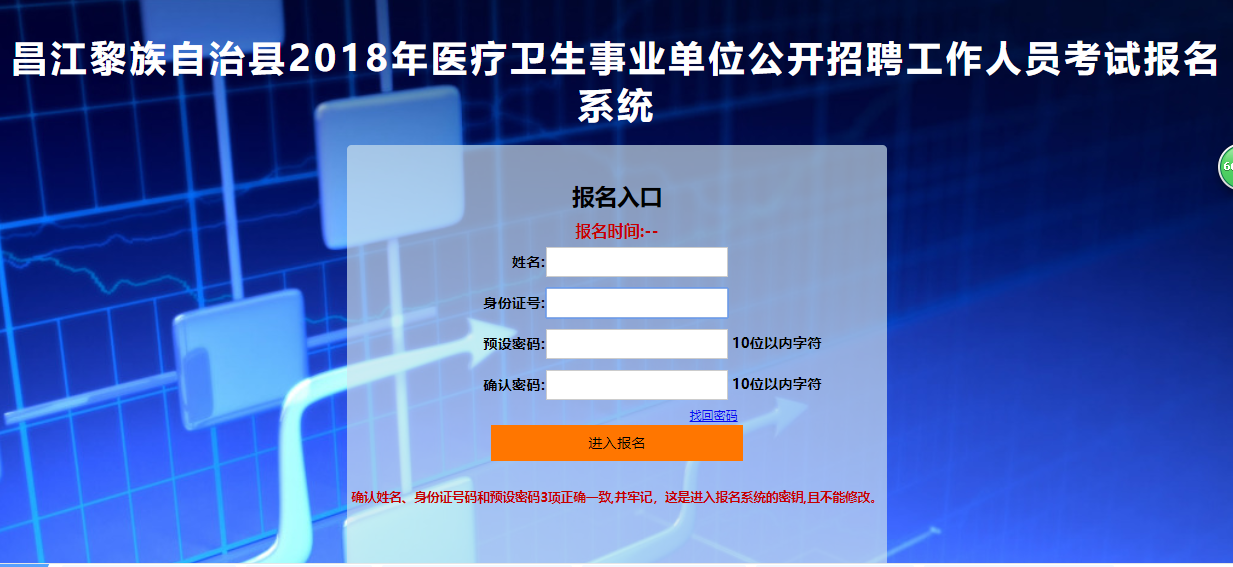 第三步：进入报名系统          点击“立即进入报名窗口”         “填写报名信息”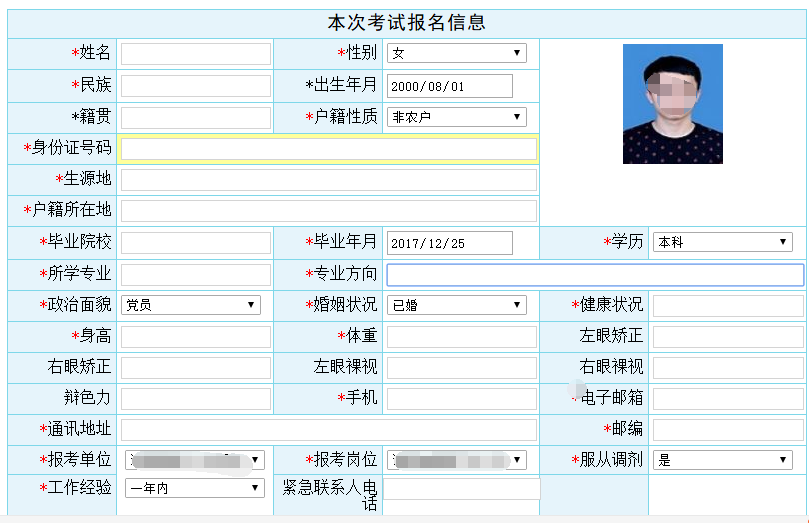 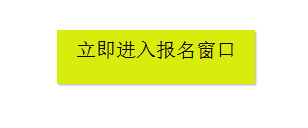 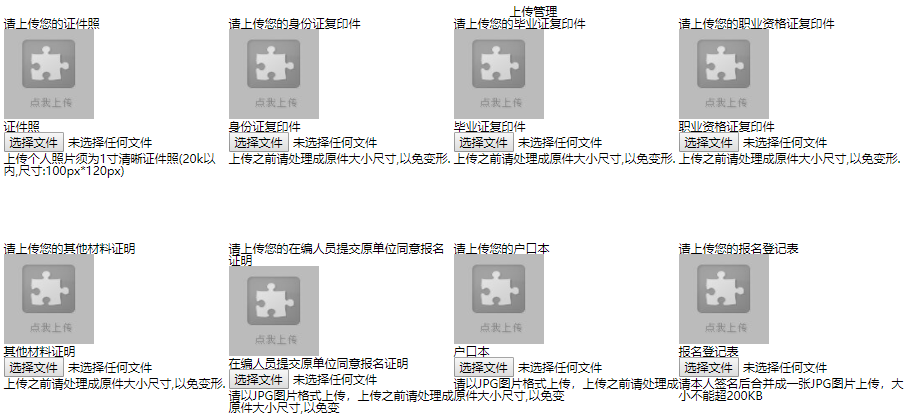 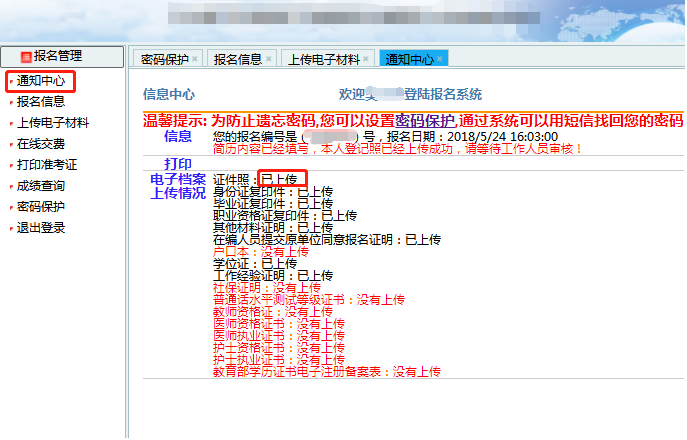 